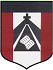 CLASE CORRESPONDIENTE AL DIA JUEVES 11 DE JUNIOEDUCACIÓN FISICA                                             PROFESOR MENTA ANDRÉSamenta@institutonsvallecba.edu.ar5° y 6° GRADO BCONTENIDO A TRABAJAR: HABILIDADES MOTRICES: REPASAMOS LAS DESTREZAS TRABAJADAS EN TODA LA UNIDADBUENOS DIAS FAMILIAS! ESPERO QUE ESTEN BIEN!!!Buscamos un lugar cómodo para poder trabajar, acomodamos la pantalla en un lugar que la pueda ver perfectamente y trabajo en forma de espejo con el Profehttps://drive.google.com/open?id=1C-3t757q6psJ1msVn01zRksfVx8GFOgyPor ahora no es necesario que me devuelvan las tareas. A finalizar este tema les pediré un pequeño videíto realizando las destrezas practicadas. Yo les avisare oportunamente.MUCHAS GRACIAS!! PROFE. ANDRÉS.